Name ______________________________Measurement and Data (3.MD.8) Five rectangles are shown.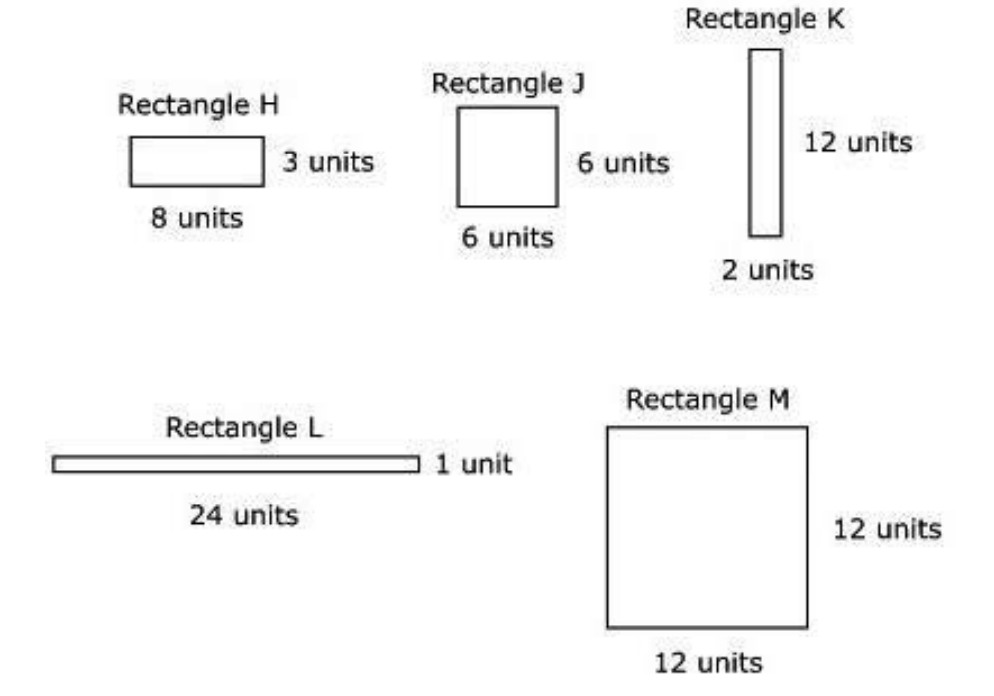 Which rectangles have an area of 24 square units and a perimeter greater than 23 units?Select the two correct answers.Source: https://assessmentresource.org/wp-content/uploads/2019/08/Grade-3-Math-Item-Set-2018_20181029.pdfMath Spring 2018, item M00007PStatementYes or NoExplain your thinkingRectangle HRectangle JRectangle KRectangle LRectangle M